Our favorite book is the Black   Beauty. We   like  this book because it's very touchy   and  interesting. It's  about   a  black horse   which  has  the same feelings as  the man. She lives  on a farm but one day her owner sells her. She meets new horses and they become friends, but her owners are really bad and torture her…In the end Black beauty becomes happy… 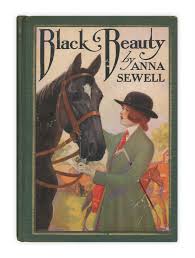 